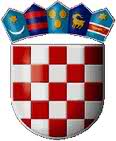    REPUBLIKA HRVATSKAVARAŽDINSKA ŽUPANIJA      OPĆINA SVETI ILIJA             Općinsko vijećeKLASA: 021-05/15-03/13URBROJ: 2186/08-15-01Sveti Ilija, 30.09.2015.	Na temelju članka 76. Poslovnika Općinskog vijeća Općine Sveti Ilija („Službeni vjesnik Varaždinske županije“ broj 25/13 i 48/13) sastavljen jeZ A P I S N I Ksa 13. sjednice Općinskog vijeća Općine Sveti Ilija održane 30.09.2015. godine u prostorijama Općine Sveti Ilija, Trg Josipa Godrijana 2, Sveti Ilija.	Početak sjednice u 20,00 sati.	NAZOČNI VJEĆNICI: Biljana Bojađieva Žvorc, Ana Domislović, Mladen Golubar, Silvija Kaselj, Perica Minđek, Zdravko Ostroški, Zdravko Pačko, Milivoj Ptiček, Robert Puškadija, Davorka Sokol, Ivica Cepanec i Jasna Blagus	IZOSTANAK NAJAVIO: Neven Huđek	OSTALI NAZOČNI NA SJEDNICI: gospodin Marin Bosilj- načelnik općine, gospodin Dean Hrastić- zamjenik načelnika i gospođa Liljana Jurak- službenica općine.Sjednici Vijeća predsjedavao je predsjednik Općinskog vijeća gospodin Zdravko Ostroški.Pozdravio je prisutne vijećnike te ostale nazočne sjednici.Konstatirao je da je od ukupno 13 vijećnika prisutno 12 te da postoji kvorum za pravovaljano odlučivanje.Prema Poslovniku o radu Općinskog vijeća, sjednica je počela s pitanjima vijećnika.Vijećnica Biljana Bojađieva Žvorc je postavila pitanje načelniku:„Kakvo je stanje sa izgradnjom škole u Svetom Iliji?“Načelnik Marin Bosilj je odgovorio da nema službene informacije, ništa nismo dobili na pismeno, usmeno samo da privatni partneri traže kredit od HBOR-a, drugih informacija nema.Vijećnica Jasna Blagus je postavila pitanje načelniku:„Da li će se riješiti pitanje puta kod hotela „Lagus“ sa Općinom Gornji Kneginec?“Načelnik Marin Bosilj je odgovorio da se nije pomaknulo sa mrtve točke, te da će se na javnoj raspravi moći dati prijedlog općine da se otkupi dio područja od druge općine, te da li ćemo dobiti odobrenje države za rješavanje tog problema. Vijećnik Zdravko Pačko je postavio pitanje načelniku:„Da li smo dobili službenu obavijest za rješavanje bala u Brezju ?“Načelnik Marin Bosilj je odgovorio da je to ogroman ekološki problem, te da smo od Grada Varaždina dobili obavijest da naša općina ima najmanju količinu otpada, a da bi naše zbrinjavanje koštalo oko 2.500.000,00 kn.Predsjednik Općinskog vijeća Zdravko Ostroški je pitao vijećnike da li ima primjedbi na zapisnik sa 12. sjednice.Predsjednik Općinskog vijeća Zdravko Ostroški je konstatirao da je zapisnik usvojen jednoglasno sa 12 (dvanaest) glasova „za“.Predsjednik Općinskog vijeća Zdravko Ostroški je predložio dopunu dnevnog reda sa 4. točkom: Informacija o baliranom komunalnom otpadu uskladištenom na lokaciji Brezje u Varaždinu  Predsjednik Općinskog vijeća Zdravko Ostroški je obrazložio da je dnevni red dostavljen uz poziv te je pitao vijećnike da li imaju prijedlog za izmjenu ili dopunu dnevnog reda.Za sjednicu Vijeća predlaže se sa dopunom sljedeći:D N E V N I   R E DPrijedlog Zaključka o usvajanju Procjene ugroženosti od požara Općine Sveti IlijaPrijedlog Zaključka o usvajanju Plana zaštite od požara Općine Sveti IlijaPrijedlog odluke o visini naknada i drugim pravima lokalnih dužnosnika Općine Sveti IlijaInformacija o baliranom komunalnom otpadu uskladištenom na lokaciji Brezje u Varaždinu  Predsjednik Općinskog vijeća Zdravko Ostroški stavio je prijedlog dnevnog reda na glasovanje.Dnevni red je usvojen „jednoglasno“ sa 12 (dvanaest) glasova.točkaPrijedlog Zaključka o usvajanju Procjene ugroženosti od požara Općine Sveti IlijaPredsjednik Općinskog vijeća Zdravko Ostroški poziva predlagatelja, načelnika općine, da iznese prijedlog Zaključka. Načelnik Marin Bosilj je obrazložio da se Procjena mora raditi svakih 5 godina, da je to zakonska obveza, procjenu je radila ovlaštena tvrtka „Vizor“ i kao takva prošla je sve nadzore i za nju smo dobili potrebne suglasnosti.Načelnik je naveo na opasku na stranici 8. Dimnjačarske poslove obavlja tvrtka „Dimnjačarstvo Valjak“ iz Črešnjeva.Budući da nije bilo prijavljenih za raspravu, Predsjednik Općinskog vijeća Zdravko Ostroški stavlja prijedlog  Zaključka o usvajanju Procjene ugroženosti od požara Općine Sveti Ilija,  na izjašnjavanje.Prijedlog je usvojen „jednoglasno“ sa 12 (dvanaest) glasova „za“.Predsjednik Općinskog vijeća Zdravko Ostroški je konstatirao da je Zaključak o usvajanju Procjene ugroženosti od požara Općine Sveti Ilija, usvojen „jednoglasno“ sa 12 (dvanaest) glasova „za“.točkaPrijedlog Zaključka o usvajanju Plana zaštite od požara Općine Sveti IlijaPredsjednik Općinskog vijeća Zdravko Ostroški poziva predlagatelja, načelnika općine, da iznese prijedlog Zaključka.Načelnik Marin Bosilj je obrazložio da se Plan mora donositi na godišnjoj razini i moramo ga dostaviti inspektoru zaštite od požara, da je to zakonska obveza, plan je radila ovlaštena tvrtka „Vizor“  kao takva prošla je sve nadzore i za nju smo dobili potrebne suglasnosti.Budući da nije bilo prijavljenih za raspravu, Predsjednik Općinskog vijeća Zdravko Ostroški stavlja prijedlog  Zaključka o usvajanju Plana zaštite od požara Općine Sveti Ilija,  na izjašnjavanje.Prijedlog je usvojen „jednoglasno“ sa 12 (dvanaest) glasova „za“.Predsjednik Općinskog vijeća Zdravko Ostroški je konstatirao da je Zaključak o usvajanju Plana zaštite od požara Općine Sveti Ilija. usvojen „jednoglasno“ sa 12 (dvanaest) glasova „za“.točkaPrijedlog odluke o visini naknada i drugim pravima lokalnih dužnosnika Općine Sveti IlijaPredsjednik Općinskog vijeća Zdravko Ostroški je obrazložio prijedlog odluke da smo shodno dopisu Ministarstva uprave dužni do 30.09.,  aktom općinskog vijeća  urediti pitanje naknada i drugih prava lokalnih dužnosnika jer su do sad naknade jednim dijelom bile uređene zakonom o naknadama u javnim službama. Budući da nije bilo prijavljenih za raspravu, Predsjednik Općinskog vijeća Zdravko Ostroški stavlja Prijedlog odluke o visini naknada i drugim pravima lokalnih dužnosnika Općine Sveti Ilija, na izjašnjavanje.Prijedlog je usvojen sa 9 (devet) glasova „za“ i 3 (tri) „uzdržana“.Predsjednik Općinskog vijeća Zdravko Ostroški je konstatirao da je Odluka o visini naknada i drugim pravima lokalnih dužnosnika Općine Sveti Ilija, usvojena sa 9 (devet) glasova „za“ i 3 (tri) „uzdržana“.točkaInformacija o baliranom komunalnom otpadu uskladištenom na lokaciji Brezje u VaraždinuPredsjednik Općinskog vijeća Zdravko Ostroški poziva načelnika općine da iznese informaciju o baliranom komunalnom otpadu.Načelnik općine Marin Bosilj je obrazložio da se taj problem vuče još od 2005.g. kad je Općina G. Kneginec zatvorila deponij tada je dogovoreno da se izgradi deponij Piškornica gdje bi se bale balirale, a cijena bi bila 148,95 kn, grad nije potpisao ugovor sa CIOS-om, naši ljudi su plaćali odvoz smeća i zbrinjavanje „Varkom-u“ i na žiro-računu je skupljeno 174.493,68 kn, naša općina ima deponirano 244.532,20 kn. U zbrinjavanje bi se uključio Fond za zaštitu okoliša sa 60%, a naša općina 40% što bi bilo za naš proračun od 900.000 do 1.000.000 kn, a Varkom ne bi ništa plaćao, a nikad nisu pozvali načelnika niti na jedan sastanak.Načelnik je rekao da smo mi spremni dati novce koji su deponirani u „Varkomu“, ali više od tog iznosa ne.Vijećnik Zdravko Pačko se nadovezao da je „Varkom“ počeo graditi pogon,a zaustavljena je gradnja.Vijećnica Biljana Bojađieva Žvorc je također protiv da naši mještani plate više od ovog iznosa koji je deponiran jer u članku 1. Ugovora stoji da općina treba trajno zbrinuti otpad. Predsjednik Općinskog vijeća Zdravko Ostroški je rekao da se o ovoj točci dnevnog reda ne izjašnjava. Predsjednik Općinskog vijeća Zdravko Ostroški je zahvalio vijećnicima na suradnji, strpljenju i odazivu na sjednicu.Sjednica je završila s radom u 21:00 sat.Predsjednik Općinskog vijećaZdravko Ostroški, dipl. ing.